Posudek vedoucího bakalářské práce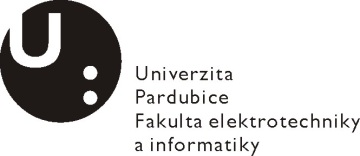 Slovní hodnocení:Otázky k obhajobě (max 2):V práci jste použil jako analogový výstup port (8 pinů s rezistorový žebříkem), nebylo by jednodušší využít PWM signál, nebo externí D/A převodník?Doporučení práce k obhajobě: 	Navržený klasifikační stupeň: 	Posudek vypracoval:Jméno, tituly:        	Pavel Rozsíval, Ing.
Zaměstnavatel:	Univerzita PardubiceV Pardubicích dne:	7.6.2012			Podpis:Jméno studenta:Tadeáš MoravčíkTéma práce:Zvukový syntezátorCíl práce:Popis MIDI, standarty, použití atd. dále pak princip činnosti zvukových syntezátorů s následnou realizacíNaplnění cílů práce:Vytyčené cíle práce byly splněny, byl zpracován vyčerpávající popis standartu MIDI i s jeho historickým vývojem. Dále práce obsahuje informace o možnostech dekódování signálu a možnostech generování tónů, popis teorie generování tónů a vnímání tónů člověkem. V praktické části byl pak navržen a realizován jednoduchý syntezátor s MIDI dekodérem.Logická stavba a stylistická úroveň práce:Logická stylistická úroveň je na vysoké úrovni, práce dává smysl, kapitoly na sebe logicky navazující a text je snadno čitelný a poskytuje všechny důležité informace. Vytknout by se dala jedna formální chyba a tou je zarovnání odstavců.Využití záměrů, námětů a návrhů v praxi:Během práce vznikl funkční prototyp dekodéru MIDI signálu schopného generovat tóny na základě přijímaných dat. Student prokázal dobrou schopnost přenést teoretické informace do praxe a schopnost analytického přístupu při ladění zařízení.Případné další hodnocení (připomínky k práci):